COST ACTION - CORE GROUP MEETING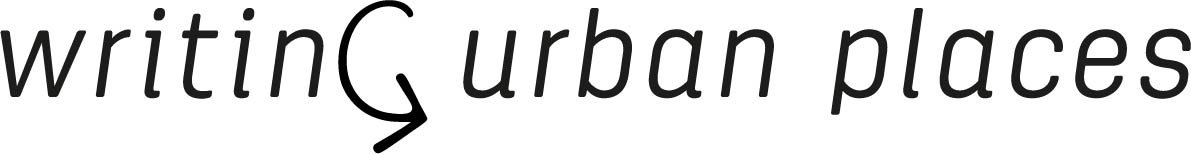 26-02-2021Present: Klaske, Jorge, Susana, Sonja, Angeliki, Slobodan, Luis, Kinga, Willie, Salma, Lorin, Carlos, Marcel 1 AnnouncementsSalma: for the administration of the Action we still need information from WG3 and WG4. Needed are the dates and participants for the e-cost system. Livestreaming for the WG3 conference Carlos’ faculty account can host 300 participants rather than 100 participants by COST.Klaske: we can have the participants of the COST network in the zoom and the other interested in the livestream. Carlos: problem with livestreams is that something different things happen on YouTube with what is happening on zoom. Make sure that there is no ‘backstage’ Klaske:  we could change between panellist and attendees. Jorge: are we expecting so many participants at all?Yes, some participants would like to invite their students to attendSalma: you can make the zoom link itself also public in order to create get as many people as possible to join. Carlos, Salma and Willie will check further details in the coming weeks. Extra contributionsSalma: LOS regulations: people can only get extra support if they deliver technical assistance.Content and contact with participants is not eligible for LOS contributions. 2. Webinar April 7th: preparations, call for contributions Lorin: we still have to fill the schedule for the entire day, 70% is done. > see pdf WG2 did their best! It is working well. Suggestions for WG4 would be good to receive.  Luis and Slobodan need a bit more details > so what will be expected from the participants.  4. WG1: fourth webinar ideas?Jorge: everyone showed up in the small gathering last night! They discussed the following event: a seminar > Wednesday 12th of May. All day. The intention to continue the triptych structure. We will continue on the goals of the action. ABOUT Who we talk to >  citizens WITH Who we talk with > researchers, scholarsTO Who we aim to talk to > institutes. We are going to slow down the speed the conference of WG3 initiated and have long conversations/talks. We want to invite revision of some of the previous presentations. People who already presented their method, practice, etc. this time emphasising who they are talking about, with whom and to whom.So what is needed form the group leaders is to pick which presentations should be taken into account. It will be moving from communicating internally to communicating to the outside. It is about the question: How to communicate your findings even if they are only preliminary!? Angeliki: very interesting to bring the outside people inside this Action! Wonderful. Klaske: it clearly marks a next step. Progressing towards communication and dissemination outside the network. Luis: sounds as a really good idea! Just wondering if inviting the same people from the other webinars is a good idea. Maybe it would be nice to see if the projects are already be presented from some external viewers. Jorge: currently we are writing the call. Referring to Sarah Williams Goldhagens take on discourse: A discourse - a conversation on the same topic by a large group of people.Slobodan: what about the mid-size EU citizen?Jorge: this meeting is especially through the people/the citizens. Slobodan: the definition of the midsize EU city could emerge from these discussions. Jorge - don’t think about this [the mid-size city] as a blank sheet- we are constantly adding > the definition is already emerging!(please check this journal issue of OASE dedicated to the mid-size city. on this basis we defined mid-size city for the COST applications and MoU: https://www.oasejournal.nl/en/Issues/89)3. Initiatives by members: - Adriana Martins event Lisbon Suzana: Adriana offered to organise a Book launch or project at her university.This might be troublesome as it would mean another event in Portugal… geographically not wanted maybe. Sonja: maybe not have a bigger event in Lisbon if we have one already one upcoming in Porto. Suzana: The small dissemination events would be good… but maybe not as one event separate. So the small launching event online would be more suitable. Klaske: smaller dissemination events would be good > especially online, like the one we. did for the vademecum in Belgrade last NovemberSuzana will discuss this further with AdrianaMichael Kelly translation project Sonja: translation from other languages into English. The idea of Kelly is downsized, because we could not do whole novels. So rather a selection of essays. Other parameters are: peripheral cities and contemporary texts (2010-2020). Another parameter could be to pick lesser translated ‘mid-sized languages’What could come out of this is maybe a booklet like the Vademecum. Furthermore, these translations should maybe be done by experts? Jorge: the parameters that have become slowly clear. But why should we do this? Is it just translating for translations-sake? If this could be supported by a more robust support.Sonja: maybe WG1 could take over? This is communication at its best! :) Jorge: [no direct answer]This allows to select texts and why we do this in general. Klaske: if you have fragments to be reflected upon… that might be better suitable for a publication. Suzana: More like a reader! So texts with some comments and relation to the geolocated readings. Other idea is the possibility of podcasting. Would maybe be a nice tool to communicate to the outside! Jorge and Sonja stay in touch! 5. ITC grants: updateMarcel - no other requests up till now. Most of the events are postponed or declined. There was a call in the newsletter, but maybe we should just keep remembering. Sonja - there is a call for a conference > Marcel >> GO!  Especially if the talk is somehow connected to the Action. Sonja - is it also allowed for the phd students? Marcel - yes just follow the list in the newsletter. 